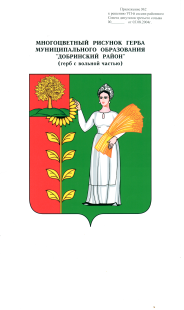 СОВЕТ  ДЕПУТАТОВ СЕЛЬСКОГО  ПОСЕЛЕНИЯ                               КАВЕРИНСКИЙ  СЕЛЬСОВЕТ Добринского муниципального района                                                                      Липецкой  области77 - я сессия V созываР Е Ш Е Н И Е13.04.2020г.                                         с. Паршиновка                                          № 192 – рсОб   отмене некоторых нормативных правовых актов                                                 Совета депутатов сельского поселения Каверинский сельсовет                                                            Добринского муниципального района Липецкой областиРассмотрев, представленный администрацией сельского поселения Каверинский сельсовет, проект решения "Об отмене некоторых нормативных правовых актов Совета депутатов сельского поселения Каверинский сельсовет Добринского муниципального района Липецкой области", руководствуясь Бюджетным кодексом Российской Федерации от 31 июля 1998 №145-ФЗ, Федеральным законом №131-ФЗ от 06.10.2003 "Об общих принципах организации местного управления в Российской Федерации", в целях актуализации нормативной правовой базы Совета депутатов сельского поселения Каверинский  сельсовет, руководствуясь Уставом сельского поселения Каверинский сельсовет, Совет депутатов сельского поселения Каверинский сельсоветРЕШИЛ:1.   Решение Совета депутатов сельского поселения Каверинский сельсовет №138-рс от 17.03.2014 "О Положении "О бюджетном процессе сельского поселения Каверинский сельсовет"- считать утратившим силу.2. Решение Совета депутатов сельского поселения Каверинский сельсовет №158-рс от 24.11.2014 "О внесение изменений в Положение "О бюджетном процессе сельского поселения Каверинский сельсовет"- считать утратившим силу.3. Решение Совета депутатов сельского поселения Каверинский сельсовет №14-рс от 16.11.2015 "О внесение изменений в Положение "О бюджетном процессе сельского поселения Каверинский сельсовет"- считать утратившим силу.4. Решение Совета депутатов сельского поселения Каверинский сельсовет №42-рс от 20.07.2016 "О внесение изменений в Положение "О бюджетном процессе сельского поселения Каверинский сельсовет"- считать утратившим силу.5. Решение Совета депутатов сельского поселения Каверинский сельсовет №79-рс от 28.11.2017 "О внесение изменений в Положение "О бюджетном процессе сельского поселения Каверинский сельсовет"- считать утратившим силу.6. Решение Совета депутатов сельского поселения Каверинский сельсовет №87-рс от 28.11.2017 "О внесение изменений в Положение "О бюджетном процессе сельского поселения Каверинский сельсовет"- считать утратившим силу.7. Решение Совета депутатов сельского поселения Каверинский сельсовет №135-рс от 26.11.2018 "О внесение изменений в Положение "О бюджетном процессе сельского поселения Каверинский сельсовет"- считать утратившим силу.8. Направить указанный нормативно-правовой акт главе сельского поселения для подписания и официального обнародования.9. Настоящее решение вступает в силу со дня его официального обнародования.10. Контроль за выполнением настоящего решения оставляю за собой.Председатель Совета депутатовсельского поселения Каверинский сельсовет                                                               А.И. Романцов